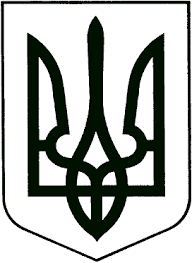 ЗВЯГЕЛЬСЬКА МІСЬКА РАДАРІШЕННЯсорок восьма сесія					восьмого скликання_________________                          			          № _________________Про внесення змін  у додатки 1, 2 до  рішення міської ради  від 27.04.2023 року  №839 “Про затвердження списків отримувачів грошової компенсації за належні для отримання жилі приміщення військовослужбовцям Звягельської міської територіальної громади та розмірів грошової компенсації за належні для отримання жилі приміщення військовослужбовцям Звягельської міської територіальної громади”Керуючись статтею 25, частиною другою статті 64 Закону України “Про місцеве  самоврядування в Україні”, Порядком забезпечення військовослужбовців та членів їх сімей житловими приміщеннями, затвердженим постановою Кабінету Міністрів України від 03.08.2006 №1081, враховуючи Положення про виплату грошової компенсації за належні для отримання жилі приміщення військовослужбовцям Звягельської міської територіальної громадина 2023 – 2024 роки, затверджене рішенням міської ради від 23.02.2023 №780, лист командира військової частини А3814 від 08.02.2024 №2920 щодо  повернення військовослужбовцем отриманої суми коштів грошової компенсації за належні для отримання жилі приміщення військовослужбовцям Звягельської міської територіальної громади, міська  радаВИРІШИЛА:       1. Внести зміни у додатки 1, 2 до  рішення міської ради  від 27.04.2023 року № 839 “Про затвердження списків отримувачів грошової компенсації за належні для отримання жилі приміщення військовослужбовцям Звягельської міської територіальної громади та розмірів грошової компенсації за належні для отримання жилі приміщення військовослужбовцям Звягельської міської територіальної громади”:1.1. У додатку 1 “Списки отримувачів грошової компенсації за належні для отримання жилі приміщення військовослужбовцям Звягельської міської територіальної громади” пункт 44 вилучити:2.2. У додатку 2 “Списки осіб, яким надається грошову компенсацію за належні для отримання жилі приміщення військовослужбовцям Звягельської міської територіальної громади” пункт 44 вилучити:       2. Контроль за виконанням цього рішення покласти на постійну комісію міської ради з  питань  міського  бюджету та комунальної  власності та секретаря міської ради Гвозденко О.В.Міський голова                                                                          Микола БОРОВЕЦЬ№ п/п (номер черги для отримання грошової компенсації)Прізвище, ім’я та по батькові (за  наявності) військовослужбовецьКількість членів сімї, військовослужбовця, включених до розрахунку (разом із заявником).44Заінчківський Олександр Миколайович1№ п/п (номер черги для отримання грошової компенсації)Прізвище, ім’я та по батькові (за  наявності) військовослужбовецьРозмір грошової компенсації44Заінчківський Олександр Миколайович669 831,77